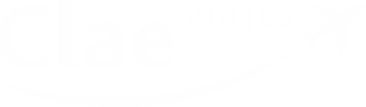 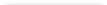 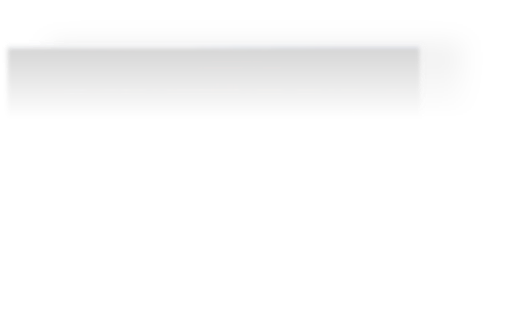 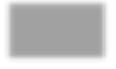 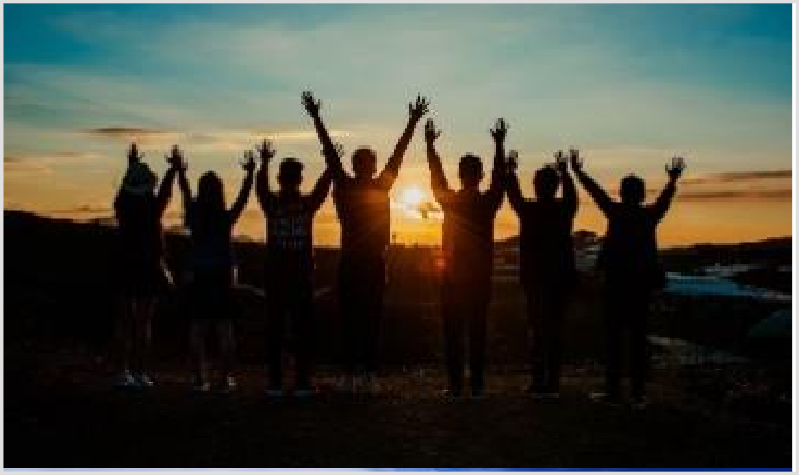 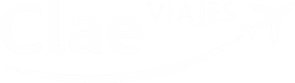 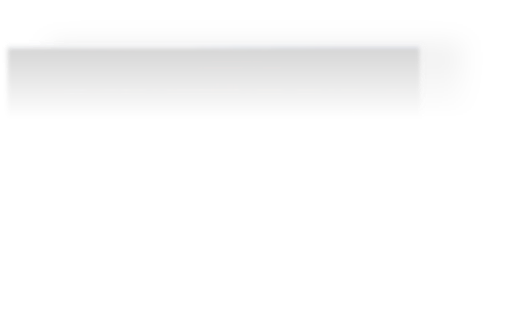 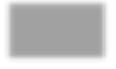 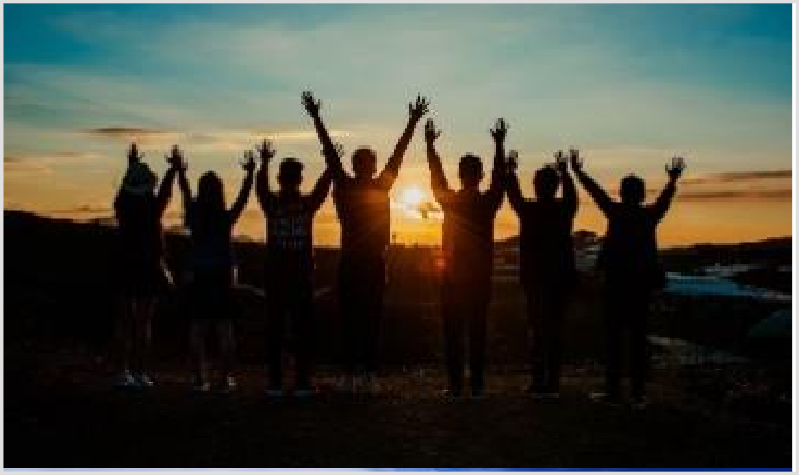 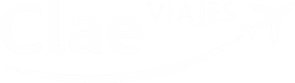 	PRECIO DESDE: 420€Precio para grupos de 50 personasPROGRAMA DE VIAJE : DUBLIN 5 DÍASDIA 1   ORIGEN / DUBLINSalida desde nuestro centro con destino aeropuerto de origen. Una vez llegados a Dublín, traslado a hotel y reparto de habitaciones. Por las tardes haremos un tour por Dublín donde podremos ver O`Connel Street, el río Liffey, los Estudios de grabación de U2, pasaremos por el teatro de Dublín, veremos el Trinity College, las catedrales de Christ Church y Saint Patrick, ….Cena y alojamientoDIA 2   DUBLIN / WICKLOW / GLENDALOUGHDesayuno. Hoy tendremos una visita guiada al condado de Wicklow, también conocido como El Jardín de Irlanda. Luego pararemos en la Mansión neoclásica de Powerscourt y luego nos encontraremos con un manasterio celta del S. VI. RegresoCena y alojamientoDIA 3   HOWTH / MALAHIDEDesayuno. Visita guiada por la costa norte de la Bahía de Dublín donde podremos ver el Casino Marino, Castillo de Malahide y luego pasaremos por Port Manock y llegaremos a la península de Howth. Regreso.Cena y alojamientoDIA 4   BELFAST / CALZADA DEL GIGANTEDesayuno. Visita con nuestro guía por la ruta costera de Antrim hasta la Calzada del Gigante, con sus espectaculares formas. Ya por la tarde nos dirigiremos a Belfast donde pasaremos por las zonas más emblemáticas como el Ayuntamiento, la Torre del Príncipe Alberto,  ….RegresoCena y alojamientoDIA 5   DUBLIN / ORIGENDesayuno. A la hora pactada un autobús nos recogerá para llevarnos al aeropuerto donde un avión nos llevará al aeropuerto de origen. Una vez allí un autobús nos llevará hasta nuestro centro. Fin de nuestros servicios. FIN DEL VIAJETasas de pernocta hotelera no incluidas, se pagan en destino en caso de haberlas.EL PRECIO INCLUYE:Incluye servicio transfer centro/aeropuerto/centroVuelos Transfer en destino aeropuerto/hotel/aeropuertoAlojamiento en hotel pactado en régimen de media pensión2 visitas guiadasIncluye Seguro Básico de ViajeSeguro de cancelación no incluidaOPCIONAL- Seguro de Cancelación por causas de fuerza mayor. Precio por escolar 25,52 €